TörténetAz Ifjú Szívek idén ünnepli fennállásának 61., a táncszínház megalakulásának pedig 16. évfordulóját. IFJÚ SZIVEK TÁNCSZÍNHÁZ	Az együttest 1955-ben alapították, táncszínházzá 2000-ben alakult. Koreográfusa Hégli Dusan, aki tizenöt éve vezeti a táncszínház művészi tevékenységét. Az Ifjú Szívek fenntartója a Szlovák Köztársaság Kormányhivatala.	A Táncszínház a kárpát-medencei magyar néptáncmozgalom, a szlovákiai magyar kulturális élet és táncművészet egyik jelentős műhelye. A társulat fő érdeme, hogy a Kárpát-medence tradicionális tánc-és zenekultúráját színházi táncelőadásain keresztül társadalmi értékként mutatja fel és erősíti bel- és külföldön egyaránt. Munkájában kitüntetett figyelmet kap a szlovákiai magyar hagyományos néptánc és népzene színpadi megformálása. A tradicionális táncos-zenés formanyelv és viselet elgondolkodtató, összetettebb jelenségre rámutató előadásaiban is megmutatkozik.Műsorai műfajilag változatosak: a tradicionális tánckultúra formanyelvére épülő táncszínházi darabok, a táncokat életképszerűen, területek szerint bemutató néptánc előadások és kimondottan az ifjúság számára készült műsorok szerepelnek a repertoáron.Az együttes célközönsége elsősorban a szlovákiai magyarság, de a szlovákiai magyar tánc- és zenekultúra reprezentánsaként bemutatkozott már a világ legkülönfélébb színpadain. Hagyományos folklórműsorait és táncszínházi előadásait fesztiválokon és önálló turnésorozatok keretén belül tárta a nézőkönség elé New York-tól Stockholmig, Genftől egészen Sydney-ig.	Színházi produkciók alkotása és bemutatása mellett az együttes aktívan közreműködik néhány országos rendezvény szervezésében és lebonyolításában is. Tevékenységi köre kiterjed a 20. században gyűjtött archív tánc- és zenei felvételek dokumentálására, rendszerezésére és hozzáférhetővé tételére, valamint a hazai néptáncoktatás szerepének megerősítésére. Székházában működik Pozsony egyetlen magyar kőszínháza, mely a város magyar kulturális életének jelentős  színhelye.Hégli Dusan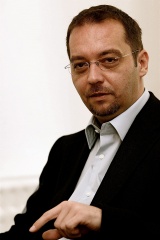 1971-ben  született Párkányban.A néptánc iránti elkötelezettségét szüleinek köszönheti, gyermekkorától táncol. 1989-ben kezdett koreografálni, mára több mint 100 alkotás fűződik a nevéhez. Tanulmányait a pozsonyi Művészeti Egyetem (VŠMU) koreográfus szakán, majd a budapesti Magyar Táncművészeti Főiskola táncpedagógus szakán folytatta. Újszerű koreográfiai szemléletet tükröző alkotásaival hamar felhívta magára a hazai és a magyarországi szakma figyelmét. 1999-ben elnyerte az Ifjú Szivek Magyar Művészegyüttes igazgatói posztjára kiírt pályázatot. Kezdeményezésére az együttes hivatásos társulattá vált, irányítása alatt a közép-európai magyar néptáncmozgalom és táncművészet jelentős műhelyévé fejlődött. Az Ifjú Szivek Táncszínház művészeti vezetőjeként 2000-től évente több új alkotással áll a nézőközönség elé.	Alkotói tevékenysége mellett a Táncfórum (Szlovákiai Magyar Néptáncosok Szakmai Egyesülete) alapítójaként és elnökeként meghatározó szereplője a hazai néptánc mozgalomnak. Koreográfusként és táncpedagógusként közel 30 országban dolgozott világszerte, Ausztráliától az Amerikai Egyesült Államokig. Számos táncos és zenei gyűjtés szervezője és résztvevője volt, főként Szlovákia magyarlakta területein. Alkotói munkája nagyban hozzájárult, hogy ezen tájegységek tradicionális tánckultúrája széles körben ismertté vált. Zenei rendezőként több hangzóanyag (CD) kiadásában is közreműködött. Kezdeményezésére indult el a Pozsonyi Magyar Tannyelvű Alapiskola és Gimnázium néprajzi osztálya, valamint a Magyar Táncművészeti Főiskola kihelyezett néptáncpedagógus képzése Pozsonyban. Az Ifjú Szivek Táncszínház igazgatójaként elérte, hogy az együttes székházában megnyithassa kapuit Pozsony egyetlen magyar színháza, mely azóta a pozsonyi kulturális élet meghatározó helyszínévé vált.	Hégli Dusan mára nemzetközileg is elismert koreográfus. Műsorait a hagyományos tánckultúra hiteles interpretálása és a dramaturgiai szerkezet átgondolt találkozása teszi művészivé. A zene, a színpadkép, a világítás és a viselet éppoly meghatározó, integráns részei műveinek, mint az autentikus néptánc-formanyelv. SZAKMAI PÁLYA2012-től              Magyar Táncművészek Szövetsége, az Ifjú Szivek Táncszínház képviselete2009-től              Táncfórum (Szlovákiai Magyar Néptáncosok Szakm.Egyes.), alapító, elnök 1999-től              Ifjú Szivek Táncszínház, Pozsony, művészeti vezető2011 – 2013       Ifjú Szivek Táncszínház, Pozsony, igazgató1999 – 2002       Ifjú Szivek Táncszínház, Pozsony, igazgató1992 – 1998       Szőttes Kamara Néptáncegyüttes, Pozsony, művészeti vezető, koreográfus1990 – 1992       Ifjú Szivek MME, Pozsony, táncos, táncoktató, majd szervezőtitkár1986 – 1990       Szőttes Kamara Néptáncegyüttes, Pozsony, táncosALKOTÁSOKNyugtalan ének (Ifjú Szivek MME, 1989), koreográfusKötődések (Ifjú Szivek MME, 1991), koreográfusBál (Szőttes, 1993), koreográfus, rendezőGombaszög ´94 (STV 1, 1994), rendezőRégi szokás szerint (Szőttes, 1995), koreográfus, rendezőLagzi (Honvéd Táncszínház, 2001), koreográfusSzép öregasszonyok... (Ifjú Szivek Táncszínház, 2001), koreográfus, rendezőMuzsikáltam én… /Zenészek táncai/ (Ifjú Szivek Táncszínház, 2001), koreográfus, rendezőHonti igricek (Ifjú Szivek Táncszínház, 2002), koreográfus, rendezőRégi szokás szerint /For Old Times Sake/ (Ifjú Szivek Táncszínház, 2003), koreográfus, rendezőSzerelemtánc (Magyar Állami Népi Együttes, 2003), koreográfusMestereink (Ifjú Szivek Táncszínház, 2003), koreográfus, rendezőMagyar tánciskola (Ifjú Szivek Táncszínház, 2004), koreográfus, rendezőFelföldi levelek (Ifjú Szivek Táncszínház, 2005), koreográfus, rendezőTánciskola 2 (Ifjú Szivek Táncszínház, 2006), koreográfus, rendezőBartók-trilógia – Kincses Felvidék (Magyar Állami Népi Együttes, 2006), koreográfusMonarchia /Népek tánczai/ (Budapest Táncegyüttes, Honvéd Táncszínház, 2007), koreográfusTáncírók (Ifjú Szivek Táncszínház, 2008), rendezőTánc húros hangszerekre, ütőkre és zongorára (Ifjú Szivek TSZ, 2009),koreográfus, rendezőRendhagyó történelemóra (Ifjú Szivek Táncszínház, 2009), társrendezőKárpátok kapujában (Ifjú Szivek Táncszínház, 2010), koreográfus, rendezőAz ördög tánca (Ifjú Szivek Táncszínház, 2010), koreográfus, rendezőLevelek - Ľila - ЛИСТЫ – Listy (Ifjú Szivek Táncszínház, 2011), koreográfus, rendezőSzlovákiai és magyar (Ifjú Szivek Táncszínház, 2012), koreográfus, rendezőWomex 2011 Opening Gala - Hungarian HeartBeats, Koppenhága (Koncerthuset, 2011), rendezőFelvidéki Páva Gála (Ifjú Szivek Táncszínház, 2012), rendezőPozsonyi táncok (az Ifjú Szivek Táncszínház zenekara, CD, 2012), zenei rendezőHontalanítás (Ifjú Szivek Táncszínház, 2013), koreográfus, rendezőKakukktojás (Ifjú Szivek Táncszínház, 2014), koreográfus, rendezőWomex 2015 Opening Gala - Gypsy HeartBeats, Budapest (MÜPA), rendezőFinetuning (Ifjú Szivek Táncszínház és Dusan Hégli Company, 2016) koreográfus, rendező  Pozsony TáncegyüttesAz Ifjú Szivek Táncszínház ifjúsági csoportja, a Pozsony Táncegyüttes  2006-tól működik. Önálló tánccsoportként, saját műsorral lép színpadra rendszeresen, mindemellett a hivatásos társulat utánpótlását hivatott biztosítani. Tagjai pozsonyi diákok, nagyrészt a pozsonyi Magyar Tannyelvű Alapiskola és Gimnázium (duna utcai gimnázium) tanulói. Első egész estés műsorukat 2012-ben mutatták be, Mindvégig melletünk címmel, jelenleg Hazatérvén című előadásukkal járják az országot.Az együttest  2014-ben a Néptáncantológia (Szlovákiai Magyar Felnőtt Néptáncegyüttesek Minősítő Versenye) zsűrije "Arany sávos" minősítésben részesítette.A Pozsony Táncegyüttes hetente kétszer próbál az Ifjú Szivek pozsonyi székházában. Ajtaja nyitva áll minden táncolni vágyó fiatal számára.Pozsonyi Táncokhttp://www.ifjuszivek.sk/hu/pozsonyi-tancok-cdA pozsonyi Ifjú Szivek Táncszínház a szlovákiai magyar kulturális élet és a magyar néptáncmozgalom egyik jelentős műhelye. Műsorai a Kárpát-medencében élő népek hagyományos tánc és zenekultúrájából táplálkoznak. Előadásait az autentikus néptánc korszerű színházi eszközökkel való hiteles bemutatása teszi egyedivé. Az elmúlt bő egy évtizedben, a Hégli Dusan által színpadra állított tizennégy egész estés műsor csaknem száz koreográfiájában minden esetben fontos szerepet töltött be a zene.A zenekar tagjai a műfaj kiemelkedő képviselői, kiváló muzsikusok, akik a táncszínházon kívül számos más formáció tagjaként meghatározó szereplői a népzenei és világzenei színpadnak. A Pozsonyi táncok  válogatás az együttes majd húszórányi zenei repertoárjából. A lemezen az együttes legemlékezetesebb koreográfiáinak zenei anyaga hallható. Mindegyik az Ifjú Szívek Táncszínház egy-egy nagysikerű műsorának címét viseli.Szlovákiai és magyar   Az ördög tánca  Tánc húros hangszerekre   Régi szokás szerint  Befejezetlen kézirat   Szép hajadon lányok  Felföldi levelek           Mestereink  Pozsonyi táncok                                                                                                                                                                                                                                                                          Koncz Gergely - hegedű  (1-9), brácsa (2)Hegedűs Máté - hegedű (1-3, 5-9), harmonika (9)Papp Endre - brácsa (1-3, 5-9), Szabó Dániel - cimbalom (1, 4, 6-9)Domonkos Balázs - nagybőgő (1-3, 6-9), cselló (4, 5)Barcza Zsolt - harmonika (5)Csávás Attila - klarinét (6, 9)
Képgaléria http://www.ifjuszivek.sk/hu/node/288http://www.ifjuszivek.sk/hu/node/289http://www.ifjuszivek.sk/hu/node/285http://www.ifjuszivek.sk/hu/node/283http://www.ifjuszivek.sk/hu/node/624http://www.ifjuszivek.sk/hu